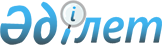 О внесении изменения в приказ Министра образования и науки Республики Казахстан от 28 апреля 2016 года № 303 "Об утверждении минимального социального стандарта высшего образования, получаемого на конкурсной основе"Приказ и.о. Министра образования и науки Республики Казахстан от 24 декабря 2021 года № 609. Зарегистрирован в Министерстве юстиции Республики Казахстан 5 января 2022 года № 26339
      ПРИКАЗЫВАЮ:
      1. Внести в приказ Министра образования и науки Республики Казахстан от 28 апреля 2016 года № 303 "Об утверждении минимального социального стандарта высшего образования, получаемого на конкурсной основе" (зарегистрирован в Реестре государственной регистрации нормативных правовых актов под № 13866, опубликован 28 июля 2016 года в Эталонном контрольном банке нормативных правовых актов Республики Казахстан в электронном виде) следующее изменение:
      Минимальный социальный стандарт высшего образования, получаемый на конкурсной основе, утвержденный указанным приказом, изложить в новой редакции согласно приложению к настоящему приказу.
      2. Департаменту высшего и послевузовского образования Министерства образования и науки Республики Казахстан в установленном законодательством Республики Казахстан порядке обеспечить:
      1) государственную регистрацию настоящего приказа в Министерстве юстиции Республики Казахстан; 
      2) размещение настоящего приказа на интернет-ресурсе Министерства образования и науки Республики Казахстан после его официального опубликования;
      3) в течение десяти рабочих дней после государственной регистрации настоящего приказа представление в Юридический департамент Министерства образования и науки Республики Казахстан сведений об исполнении мероприятий, предусмотренных подпунктами 1) и 2) настоящего пункта.
      3. Контроль за исполнением настоящего приказа возложить на курирующего вице-министра образования и науки Республики Казахстан.
      4. Настоящий приказ вводится в действие после дня его первого официального опубликования.
      "СОГЛАСОВАН"Министерство здравоохраненияРеспублики Казахстан
      "СОГЛАСОВАН"Министерство национальной экономикиРеспублики Казахстан Минимальный социальный стандарт высшего образования, получаемый на конкурсной основе
      1. Наименование центрального государственного органа, разрабатывающего и утверждающего минимальный социальный стандарт: Министерство образования и науки Республики Казахстан.
      2. Перечень нормативных правовых актов, на основании которых действует минимальный социальный стандарт:
      1) Закон Республики Казахстан от 27 июля 2007 года "Об образовании";
      2) Закон Республики Казахстан от 19 мая 2015 года "О минимальных социальных стандартах и их гарантиях";
      3) постановление Правительства Республики Казахстан от 7 февраля 2008 года № 116 "Об утверждении Правил назначения, выплаты и размеров государственных стипендий обучающимся в организациях образования";
      4) постановление Правительства Республики Казахстан от 28 февраля 2012 года № 264 "Об утверждении размеров квоты приема при поступлении на учебу в организации образования, реализующие образовательные программы технического и профессионального, послесреднего и высшего образования";
      5) постановление Правительства Республики Казахстан от 16 апреля 2018 года № 199 "Об утверждении государственного образовательного заказа на подготовку специалистов с высшим и послевузовским образованием, а также техническим и профессиональным, послесредним образованием в организациях образования, финансируемых из республиканского бюджета (за исключением организаций образования, осуществляющих подготовку специалистов для Вооруженных сил, других войск и воинских формирований, а также специальных государственных органов), на 2018 - 2019, 2019 - 2020, 2020 - 2021 учебные года";
      6) постановление Правительства Республики Казахстан от 20 апреля 2021 года № 253 "Об утверждении государственного образовательного заказа на подготовку специалистов с высшим и послевузовским образованием, а также техническим и профессиональным, послесредним образованием в организациях образования, финансируемых из республиканского бюджета (за исключением организаций образования, осуществляющих подготовку специалистов для Вооруженных Сил Республики Казахстан, других войск и воинских формирований, а также специальных государственных органов), на 2021 - 2022, 2022 - 2023, 2023 - 2024 учебные годы";
      7) приказ Министра образования и науки Республики Казахстан от 4 декабря 2015 года № 677 "Об утверждении правил обеспечения льготного проезда путем выплаты компенсаций для обучающихся на основе государственного образовательного заказа в организациях образования, реализующих образовательные программы технического и профессионального, послесреднего и высшего образования, в период зимних и летних каникул на междугородном железнодорожном и автомобильном транспорте (кроме такси)" (зарегистрирован в Реестре государственной регистрации нормативных правовых актов под № 12894);
      8) приказ Министра образования и науки Республики Казахстан от 22 января 2016 года № 66 "Об утверждении Правил распределения мест в общежитиях организаций образования" (зарегистрирован в Реестре государственной регистрации нормативных правовых актов под № 13487);
      9) приказ Министра здравоохранения Республики Казахстан от 5 августа 2021 года № ҚР ДСМ-76 "Об утверждении Санитарных правил "Санитарно-эпидемиологические требования к объектам образования" (зарегистрирован в Реестре государственной регистрации нормативных правовых актов под № 23890).
      3. Цель минимального социального стандарта:
      1) реализация социальных прав и социальных гарантий в сфере высшего образования, получаемого на конкурсной основе;
      2) реализация государственной политики в системе минимальных социальных стандартов и их гарантиях в сфере высшего образования, получаемых на конкурсной основе;
      3) определение принципов в системе минимальных социальных стандартов и их гарантиях в сфере высшего образования, получаемых на конкурсной основе.
      4. Нормы и нормативы минимального социального стандарта высшего образования, получаемого на конкурсной основе:
					© 2012. РГП на ПХВ «Институт законодательства и правовой информации Республики Казахстан» Министерства юстиции Республики Казахстан
				
      и.о. министра

Ш. Каринова
Приложение
к приказу
и.о. Министра образования и науки
Республики Казахстан
от 24 декабря 2021 года № 609Утвержден
приказом
Министра образования и науки
Республики Казахстан
от 28 апреля 2016 года № 303
№п/п
Наименование нормы/ норматива
Нормативный правовой акт, регулирующий норму/ нормативов
Категории лиц, имеющих право на минимальный социальный стандарт по нормам/ нормативам
Размер нормы/норматива
1
2
3
4
5
1.
Норматив (размер) государственного образовательного гранта при приеме в высшие учебные заведения
1) Закон Республики Казахстан от 27 июля 2007 года "Об образовании";
2) постановление Правительства Республики Казахстан от 16 апреля 2018 года № 199 "Об утверждении государственного образовательного заказа на подготовку специалистов с высшим и послевузовским образованием, а также техническим и профессиональным, после-средним образованием в организациях образования, финансируемых из республиканского бюджета (за исключением организаций образования, осуществляющих подготовку специалистов для Вооруженных сил, других войск и воинских формирований, а также специальных государственных органов), на 2018 - 2019, 2019 - 2020, 2020 - 2021 учебные года";
3) постановление Правительства Республики Казахстан от 20 апреля 2021 года № 253 "Об утверждении государственного образовательного заказа на подготовку специалистов с высшим и послевузовским образованием, а также техническим и профессиональным, послесредним образованием в организациях образования, финансируемых из республиканского бюджета (за исключением организаций образования, осуществляющих подготовку специалистов для Вооруженных Сил Республики Казахстан, других войск и воинских формирований, а также специальных государственных органов), на 2021 - 2022, 2022 - 2023, 2023 - 2024 учебные годы".
Граждане Республики Казахстан, лица без гражданства, постоянно проживающие в Республике Казахстан, лица казахской национальности, не являющиеся гражданами Республики Казахстан, а также иностранцы, определяемые международными договорами Республики Казахстан, имеющие общее среднее или техническое и профессиональное, или после среднее образование на конкурсной основе.
Размер государственного образовательного гранта утверждается постановлением Правительства Республики Казахстан.
2.
Норматив (размер) стипендии для обучающихся на основе государственного образовательного заказа
постановление Правительства Республики Казахстан от 7 февраля 2008 года № 116 "Об утверждении Правил назначения, выплаты и размеров государственных стипендий обучающимся в организациях образования"
Студенты, интерны, магистранты, докторанты, врачы-резиденты, слушатели подготовительных отделений организаций высшего и (или) послевузовского образования, обучающиеся в организациях образования по государственному образовательному заказу по очной форме обучения.
Размер государственной стипендии определен главой 3 постановления Правительства Республики Казахстан от 7 февраля 2008 года № 116 "Об утверждении Правил назначения, выплаты и размеров государственных стипендий обучающимся в организациях образования".
3.
Норматив льготного проезда обучающихся на основе государственного образовательного заказа
приказ Министра образования и науки Республики Казахстан от 4 декабря 2015 года № 677 "Об утверждении правил обеспечения льготного проезда путем выплаты компенсаций для обучающихся на основе государственного образовательного заказа в организациях образования, реализующих образовательные программы технического и профессионального, послесреднего и высшего образования, в период зимних и летних каникул на междугородном железно дорожном и автомобильном транс-порте (кроме такси)" (зарегистрированный в Реестре государственной регистрации нормативных правовых актов под № 12894)
Студенты, магистранты, слушатели подготовительных отделений обучающиеся на основе государственного образовательного заказа.
Размер компенсации на проезд определен пунктом 5 приказа Министра образования и науки Республики Казахстан от 4 декабря 2015 года № 677 "Об утверждении правил обеспечения льготного проезда путем выплаты компенсаций для обучающихся на основе государственного образовательного заказа в организациях образования, реализующих образовательные программы технического и профессионального, послесреднего и высшего образования, в период зимних и летних каникул на междугородном железно дорожном и автомобильном транспорте (кроме такси)" (зарегистрированный в Реестре государственной регистрации нормативных правовых актов за № 12894).
4.
Норматив (квота) приема при поступлении на учебу в организации высшего образования
Постановление Правительства Республики Казахстан от 28 февраля 2012 года № 264 "Об утверждении размеров квоты приема при поступлении на учебу в организации образования, реализующие образовательные программы технического и профессионального, послесреднего и высшего образования"
Граждане из числа инвалидов I, II групп, инвалидов с детства, детей-инвалидов;
2) лица, приравненных по льготам и гарантиям к участникам и инвалидам Великой Отечественной войны;
3) граждане из числа сельской молодежи на специальности, определяющие социально-экономическое развитие села;
4) лица казахской национальности, не являющихся гражданами Республики Казахстан;
5) дети-сироты и дети, оставшихся без попечения родителей, а также граждане Республики Казахстан из числа молодежи, потерявших или оставшихся без попечения родителей до совершеннолетия;
6) граждане Республики Казахстан из числа сельской молодежи, переселяющихся в регионы, определенные Правительством Республики Казахстан;
7) дети из семей, в которых воспитывается четыре и более несовершеннолетних детей;
8) дети из числа неполных семей, имеющих данный статус не менее трех лет;
9) дети из семей, воспитывающих детей-инвалидов с детства, инвалидов первой и второй групп.
Размер квоты в процентах определен Постановлением Правительства Республики Казахстан от 28 февраля 2012 года № 264 "Об утверждении размеров квоты приема при поступлении на учебу в организации образования, реализующие образовательные программы технического и профессионального, послесреднего и высшего образования".
5.
Норматив санитарно-эпидемиологических требований
Приказ Министра здравоохранения Республики Казахстан от 5 августа 2021 года № ҚР ДСМ-76 "Об утверждении Санитарных правил "Санитарно-эпидемиологические требования к объектам образования" (зарегистрирован в Реестре государственной регистрации нормативных правовых актов под № 23890).
Организации, реализующие образовательные программы высшего образования.
В соответствии с требованиями Санитарных правил "Санитарно-эпидемиологические требования к объектам образования":
1) к площадям помещений учебных кабинетов и аудиторий высшего и послевузовского образования;
2) к условиям проживания на объектах;
3) к условиям питания на объектах;
4) к ремонту и содержанию помещений объектов;
5) к медицинскому обеспечению на объектах.
6.
Нормы по обеспечению местами в общежитии обучающихся на основе государственного образовательного заказа
1) приказ Министра здравоохранения Республики Казахстан от 5 августа 2021 года № ҚР ДСМ-76 "Об утверждении Санитарных правил "Санитарно-эпидемиологические требования к объектам образования" (зарегистрирован в Реестре государственной регистрации нормативных правовых актов под № 23890);
2) приказ Министра образования и науки Республики Казахстан от 22 января 2016 года № 66 "Об утверждении Правил распределения мест в общежитиях организаций образования" (зарегистрированный в Реестре государственной регистрации нормативных правовых актов под № 13487).
Обучающихся в организациях высшего образования, в том числе приоритетные лица:
1) лица с ограниченными возможностями из числа инвалидов; инвалиды с детства; инвалиды I и II групп; дети-инвалиды; дети-сироты и дети, оставшиеся без попечения родителей; при наличии у обоих или одного родителя инвалидности;
2) лица из числа молодежи, оставшиеся без попечения родителей на момент достижения совершеннолетия; лица, приравненные по льготам и гарантиям к участникам и инвалидам Великой Отечественной войны; лица из числа сельской молодежи, поступившие на специальности, определяющие социально-экономическое развитие села, а также лица казахской национальности, не являющиеся гражданами Республики Казахстан;
3) обучающиеся, в рамках программы "Мәңгілік ел жастары – индустрия-ға!" ("Серпін- 2050");
4) обучающиеся, зачисленные на первый курс, обладающие знаком "Алтын белгі", обучающиеся имеющие сертификат победителя Президентской, международной и республиканской олимпиад и (или) конкурса, а также абитуриенты, окончившие учебное заведение с отличием с подтверждающим документом об образовании (свидетельства, аттестат, диплом);
5) обучающиеся, принятые на обучение на первый курс в соответствии с государственным образовательным заказом, имеющие высокий балл по итогам Единого национального тестирования или Комплексного тестирования, вступительных экзаменов по предметам или в форме тестирования, проведенных организацией;
6) обучающиеся из числа учащихся старших курсов, имеющие высокие результаты в учебной, научной и общественной работе;
7) иные обучающиеся организации.
Места в общежитии распределяются на конкурсной основе специально созданной комиссией.
Площадь на 1 человека предусматривается не менее 6 м2.